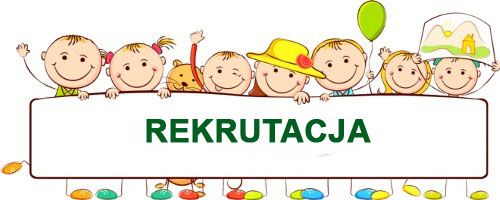 Szanowni rodzice przyszłych klas pierwszychPrzypominamy, że od 8 lutego 2021 r. rozpoczyna się rekrutacja do klas pierwszych na rok szkolny 2021/2022. Wypełnione dokumenty można dostarczyć do urny znajdującej się w przedsionku szkoły po prawej stronie.Dokumenty można pobrać ze strony internetowej szkoły lub na portierni.Po wypełnieniu można je składać w terminie od 8 lutego do 23 kwietnia 2021 r. do godz. 15:00.Zapisy będą odbywać się w trybie stacjonarnym.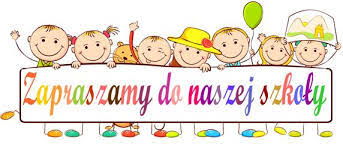 